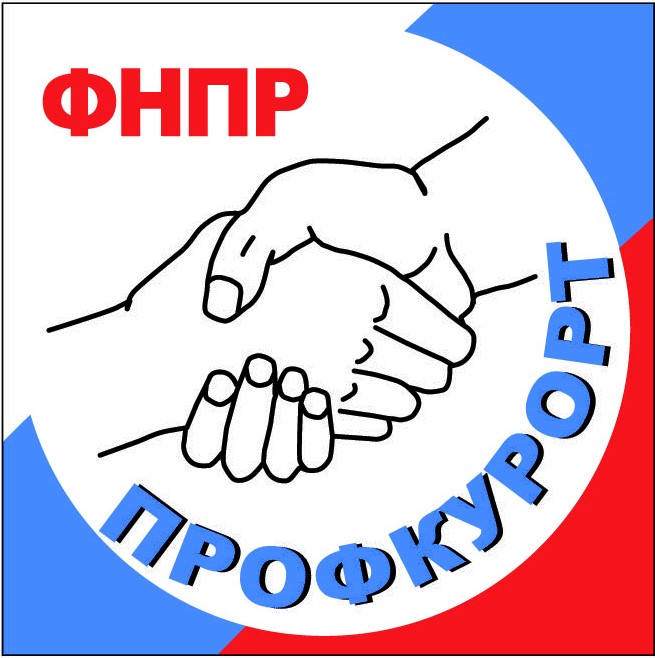 В cанаторий "Адлеркурорт" (г. Сочи) открыты продажи на заезды в летний период 2021г., по программам:- Оздоровительная;- Общетерапевтическая;- Общетерапевтическая с Мацестой;- Реабилитация пациентов после COVID-19;- Чистая кожа (дерматологическая)

С новыми ценовыми предложениями можно ознакомиться на сайте: www.profkurort.ru, в разделе "Прейскуранты".
КОЛИЧЕСТВО МЕСТ ОГРАНИЧЕНО!!!СПЕЦИАЛЬНАЯ ПРОГРАММА ФНПР ПРОФСОЮЗНАЯ ПУТЁВКАОТДЫХ И ЛЕЧЕНИЕ С 20% СКИДКОЙ! ДЛЯ ПРОФСОЮЗНЫХ ОРГАНИЗАЦИЙ И ДЛЯ ЧЛЕНОВ ПРОФСОЮЗОВ (СКИДКИ РАСПРОСТРАНЯЮТСЯ НА БЛИЗКИХ РОДСТВЕННИКОВ!)ТЕЛЕФОНЫ ДЛЯ СПРАВОК: 8(8512)54-70-36, 89171774108.E-MAIL: BUDAGOVA.K.O@PROFKURORT.SU